VI Чемпионат профессионального мастерства для людей с инвалидностью «Абилимпикс» в Чувашской РеспубликеКОНКУРСНОЕ ЗАДАНИЕпо компетенции  Веб-разработка (программирование) Чебоксары 2022Описание компетенции.1.1. Актуальность компетенции. В данной компетенции проверяются знания и практические умения участников в области веб-разработки с использованием различных платформ и языков программирования. Оценивается как архитектура и функционал программного продукта, так и качество исходного кода программы. Профессия веб-программиста является одной из самых престижных и востребованных в сфере информационных технологий. Основная цель вида профессиональной деятельности веб-разработчика заключается в построении оптимальной архитектуры будущего программного решения, его разработке, отладке, тестировании, а также модификации программного обеспечения. В наши дни каждый может попробовать свои силы в веб-разработке, оказывая все большее влияние на разработчиков-профессионалов. Чтобы пробудить интерес у посетителей сайта, последние обязаны изучать новые техники и технологии производства сайтов и использовать их при решении оригинальных задач. Веб-разработчик будет востребован в агентствах по разработке сайтов (веб-интеграторах), рекламных агентствах, в магазинах, реализующих товары через интернет-сайты.В данной компетенции рекомендуется участвовать обучающимся старших классов школ и студентов обучающихся по программам среднего профессионального и высшего образования укрупненной группы 09.00.00 Информатика и вычислительная техника, а также всем, кто занимается веб-программированием и хочет проявить себя в этой профессии.Развитие данной компетенции позволит минимизировать риски превышения спроса на веб-программистов со стороны рынка труда над предложением системы формального образования.1.2. Профессии, по которым участники смогут трудоустроиться после получения данной компетенции.По прогнозам большинства IT-экспертов, число компаний, которые планируют переход на электронный бизнес, с каждым годом возрастет. Это значит, что происходит постоянный рост создания новых корпоративных доменов, новых веб-сайтов. Товары и услуги будут все больше рекламируются в сети. XXI столетие – столетие Интернета, где вполне результативно ведется и продвигается бизнес. Главная роль в этой работе отведена специалистам – веб-программистам, но даже у веб-программиста есть своя роль в процессе разработки веб- продуктаразработка веб-ресурсасоединение ресурсов с БДсоздавание разнообразных онлайн сервисовпрограммирование игр и аналогичных ресурсовразработка и сопровождение различных мессенджеров и иных ресурсов социального взаимодействия.создание веб-приложений разработка систем безопасности сайтов.Карьерная лестница веб-программиста в зависимости от уровня подготовки выглядит примерно так:1 этапJunior developer,Middle developer,Senior developer2 этап Архитектор или Team LeadProject ManagerCTO (Chief Technical Officer), IT-директорПосле достижения уровня Senior developer карьера для веб-программиста не заканчивается он может стать архитектором или Team Lead, если проявит еще и умения управлять командой. Team Lead может вырасти в менеджера проекта (Project Manager) — это тоже менеджер, но он управляет не только веб-программистами, но и всеми остальными специалистами (дизайнерами, маркетологами и другими), участвующими в проекте. Вершина карьерной лестницы программиста  — CTO (Chief Technical Officer), то есть IT-директор.1.3. Ссылка на образовательный и/или профессиональный стандарт (конкретные стандарты).1.4. Требования к квалификации. 2.Конкурсное задание.2.1. Краткое описание задания. Рост рождаемости и цифровизации в стране привели к росту запросов на онлайн торговлю качественными детскими товарами. Поэтому остро встал вопрос о создании торговых площадок по продаже качественных детских товаров.Ваша задача разработать сайт с помощью WordPress по продаже товаров для детей «Мой малыш», предлагающей подбор и продажу качественных детских товаров.  На сайте «Мой малыш» должны быть представлены следующие разделы и содержание: 1. Логотип организации «Мой малыш»2. Главное меню должно быть зафиксировано в верхней части веб-страницы. • Главное меню включает в себя следующие разделы: «Главная», «Самым маленьким», «Напишите нам», «Проверить товар», «Новости». • В разделе «Напишите нам» должна располагаться форма для отправки сообщения с полями: Имя: Адрес электронной почты: Номер телефона: Способ получения сообщений: почта, SMS, WhatsApp сообщение; Сообщение: • В разделе «Новости» отображаются статьи, которые содержат текст, изображение, дату публикации. • В разделе «Проверить товар» запросы пользователей располагаются по группам: Товары маленьким, товары подросткам, Игрушки, Одежда, Обувь• Блок в нижней части страницы (колонтитул): «Мой малыш» © Copyright, 2021• Используя плагин, добавить ссылки на социальные сети ("поделиться" в соц. сетях: YouTube - http://www.youtube.com Facebook - http://www. facebook.comВКонтакте:    - https://vk.comУстановить ссылки "поделиться" в соц. сетях:Ниже представлены социальные сети и их цвета, которые необходимо использовать в проекте.ВКонтакте:    Hex: #45668e       RGB: 69, 102, 142YouTube:       Hex: #bb0000       RGB: 187, 0, 0Facebook:       Hex: #3b5998       RGB: 59, 89, 1523. Разработайте плагин, который реализует функционал: Создание формы обратной связи на выбранной странице с помощью шорткода; • Обработку и валидацию данных, которые отправляет пользователь через эту форму. • Пользователь может вводить номер телефона в любом формате, используя дополнительные символы, но в панели администратора номер отображается только в виде цифр. • Способ получения сообщений предполагает множественный выбор: o почта o SMS o WhatsApp сообщение • Все поля формы должны быть заполнены. • Отправленные сообщения с формы должны быть доступны через панель управления для просмотра и удаления; • Плагин должен размещаться в сайдбаре; • После отправки сообщения, должно отобразиться уведомление о статусе отправки. Система сайта должна иметь веб-интерфейс и состоять из следующих подсистем:Подсистема управления отношениями с клиентами. (Клиент на сайте может зарегистрироваться и оставить свои контактные данные, выбрать и отложить товар). Подсистема взаимодействия с менеджером. (Менеджер вводит в систему данные запроса клиента и формирует ответ). В каждой подсистеме обязательно реализовать следующие базовые функции:  Добавление объекта.  Изменение объекта.  Удаление объекта. Обязательными условиями выполнения задания являются: Разработка интерфейса для авторизации пользователей по паре логин-пароль. При оценке также будут учитываться аспекты безопасности, например, в каком виде хранятся пароли в БД и как организован процесс регистрации новых пользователей. Необходимо разработать собственную тему магазина он-лайн торговли, она должна быть адаптирована под мобильные устройства, не допускается использование стандартной темы WordPress. Тему необходимо разместить под именем My_baby [Номер участника]. Установите и настройте один плагин для SEO на своем веб-сайте. Логотип WordPress на странице входа на страницу администрирования должен быть заменён на логотип магазина он-лайн торговли В директории media лежат файлы для выполнения задачи, а именно: • Плагины WordPress • Текст контента и изображения для использования на сайте Используемые при разработке технологии:CMS Wordpress Для реализации серверной (backend) части можно будет использовать любую из следующих комбинации языков и фреймворков к ним: Python + Django, Node.js + Express, PHP + Yii. Для реализации клиентского интерфейса (frontend) можно будет использовать HTML + JS + CSS. В качестве фреймворка JS рекомендуется применить AngularJS. Для оформления веб-страниц можно использовать фреймворк Bootstrap. Устанавливаемое на компьютерах ПО и документация: В качестве текстовых редакторов будут установлены Notepad++  и Brackets. В качестве серверного ПО будут установлены: пакет OpenSerwer, Python и Node.js, а также уже перечисленные фреймворки к ним. Для HTML, JS, CSS, PHP, Yii, Python, Django, Node.js, Express, AngularJS и Bootstrap будет установлена офлайндокументация. Примечания: Перед началом соревнований участникам будет предоставлена возможность настроить программы (в том числе связь между вебсервером и СУБД) и окружение. HTML и CSS-код должны быть удовлетворять стандартам W3C. Участниками конкурса, допускается использование редакторов кода, ускоряющих разработку, таких как Emmet или Jade.Во время соревнований компьютеры будут отключены от сети Интернет. 2.1.1. Школьники: В ходе выполнения конкурсного задания необходимо разработать сайт магазина он-лайн торговли, посредством настройки системы контроля версии.Модуль 1.  создания темы, установка дополнительных плагиновМодуль 2.  создания своего плагина2.1.2. Студенты, Специалисты:В ходе выполнения конкурсного задания необходимо разработать сайт магазина он-лайн торговли, посредством настройки системы контроля версии.Модуль 1.  Создания темы, установка дополнительных плагинов создания своего плагинаМодуль 2.  Разработка клиентской части сайта (frontend)2.2. Структура и подробное описание конкурсного задания.2.3. Последовательность выполнения задания.2.3.1. Категория «Школьники»Модуль 1.  Создания темы, установка дополнительных плагинов.  Ваша задача разработать сайт с помощью WordPress по продаже товаров для детей «Мой малыш», предлагающей подбор и продажу качественных детских товаров.  На сайте «Мой малыш» должны быть представлены следующие разделы и содержание: 1. Логотип организации «Мой малыш»2. Главное меню должно быть зафиксировано в верхней части веб-страницы. • Главное меню включает в себя следующие разделы: «Главная», «Самым маленьким», «Напишите нам», «Проверить товар», «Новости». • В разделе «Напишите нам» должна располагаться форма для отправки сообщения с полями: Имя: Адрес электронной почты: Номер телефона: Способ получения сообщений: почта, SMS, WhatsApp сообщение; Сообщение: • В разделе «Новости» отображаются статьи, которые содержат текст, изображение, дату публикации. • В разделе «Проверить товар» запросы пользователей располагаются по группам: Товары маленьким, товары подросткам, Игрушки, Одежда, Обувь• Блок в нижней части страницы (колонтитул): «Мой малыш» © Copyright, 2021• Используя плагин, добавить ссылки на социальные сети ("поделиться" в соц. сетях: YouTube - http://www.youtube.com Facebook - http://www. facebook.comВКонтакте:    - https://vk.comУстановить ссылки "поделиться" в соц. сетях:Ниже представлены социальные сети и их цвета, которые необходимо использовать в проекте.ВКонтакте:    Hex: #45668e       RGB: 69, 102, 142YouTube:       Hex: #bb0000       RGB: 187, 0, 0Facebook:       Hex: #3b5998       RGB: 59, 89, 152Установите и настройте один плагин для SEO на своем веб-сайте. Логотип WordPress на странице входа на страницу администрирования должен быть заменён на логотип магазина он-лайн торговлиНеобходимо разработать собственную тему магазина он-лайн торговли, она должна быть адаптирована под мобильные устройства, допускается использование стандартной темы WordPress. Тему необходимо разместить под именем My_baby [Номер участника]. Установите и настройте один плагин для SEO на своем веб-сайте. Логотип WordPress на странице входа на страницу администрирования должен быть заменён на логотип магазина он-лайн торговли В директории media лежат файлы для выполнения задачи, а именно: • Плагины WordPress • Текст контента и изображения для использования на сайте Модуль 2.  Создания своего плагинаРазработайте плагин, который реализует функционал: Создание формы обратной связи на выбранной странице с помощью шорткода; • Обработку и валидацию данных, которые отправляет пользователь через эту форму. • Пользователь может вводить номер телефона в любом формате, используя дополнительные символы, но в панели администратора номер отображается только в виде цифр. • Способ получения сообщений предполагает множественный выбор: o почта o SMS o WhatsApp сообщение • Все поля формы должны быть заполнены. • Отправленные сообщения с формы должны быть доступны через панель управления для просмотра и удаления; • Плагин должен размещаться в сайдбаре; • После отправки сообщения, должно отобразиться уведомление о статусе отправки. Обязательными условиями выполнения задания являются: Разработка интерфейса для авторизации пользователей по паре логин-пароль. При оценке также будут учитываться аспекты безопасности, например, в каком виде хранятся пароли в БД и как организован процесс регистрации новых пользователей. Необходимо разработать собственную тему магазина он-лайн торговли, она должна быть адаптирована под мобильные устройства, не допускается использование стандартной темы WordPress. Тему необходимо разместить под именем My_baby [Номер участника]. Установите и настройте один плагин для SEO на своем веб-сайте. Логотип WordPress на странице входа на страницу администрирования должен быть заменён на логотип магазина он-лайн торговли В директории media лежат файлы для выполнения задачи, а именно: • Плагины WordPress • Текст контента и изображения для использования на сайте 2.3.2. Категория «Студенты», «Специалисты» Модуль 1. Модуль 1.  Создания темы, установка дополнительных плагинов.  Ваша задача разработать сайт с помощью WordPress по продаже товаров для детей «Мой малыш», предлагающей подбор и продажу качественных детских товаров.  На сайте «Мой малыш» должны быть представлены следующие разделы и содержание: 1. Логотип организации «Мой малыш»2. Главное меню должно быть зафиксировано в верхней части веб-страницы. • Главное меню включает в себя следующие разделы: «Главная», «Самым маленьким», «Напишите нам», «Проверить товар», «Новости». • В разделе «Напишите нам» должна располагаться форма для отправки сообщения с полями: Имя: Адрес электронной почты: Номер телефона: Способ получения сообщений: почта, SMS, WhatsApp сообщение; Сообщение: • В разделе «Новости» отображаются статьи, которые содержат текст, изображение, дату публикации. • В разделе «Проверить товар» запросы пользователей располагаются по группам: Товары маленьким, товары подросткам, Игрушки, Одежда, Обувь• Блок в нижней части страницы (колонтитул): «Мой малыш» © Copyright, 2021• Используя плагин, добавить ссылки на социальные сети ("поделиться" в соц. сетях: YouTube - http://www.youtube.com Facebook - http://www. facebook.comВКонтакте:    - https://vk.comУстановить ссылки "поделиться" в соц. сетях:Ниже представлены социальные сети и их цвета, которые необходимо использовать в проекте.ВКонтакте:    Hex: #45668e       RGB: 69, 102, 142YouTube:       Hex: #bb0000       RGB: 187, 0, 0Facebook:       Hex: #3b5998       RGB: 59, 89, 152Установите и настройте один плагин для SEO на своем веб-сайте. Логотип WordPress на странице входа на страницу администрирования должен быть заменён на логотип магазина он-лайн торговлиНеобходимо разработать собственную тему магазина он-лайн торговли, она должна быть адаптирована под мобильные устройства, допускается использование стандартной темы WordPress. Тему необходимо разместить под именем My_baby [Номер участника]. Установите и настройте один плагин для SEO на своем веб-сайте. Логотип WordPress на странице входа на страницу администрирования должен быть заменён на логотип магазина он-лайн торговли В директории media лежат файлы для выполнения задачи, а именно: • Плагины WordPress • Текст контента и изображения для использования на сайте Модуль 2.  Создания своего плагинаРазработайте плагин, который реализует функционал: Создание формы обратной связи на выбранной странице с помощью шорткода; • Обработку и валидацию данных, которые отправляет пользователь через эту форму. • Пользователь может вводить номер телефона в любом формате, используя дополнительные символы, но в панели администратора номер отображается только в виде цифр. • Способ получения сообщений предполагает множественный выбор: o почта o SMS o WhatsApp сообщение • Все поля формы должны быть заполнены. • Отправленные сообщения с формы должны быть доступны через панель управления для просмотра и удаления; • Плагин должен размещаться в сайдбаре; • После отправки сообщения, должно отобразиться уведомление о статусе отправки. Разработка интерфейса для авторизации пользователей по паре логин-пароль. При оценке также будут учитываться аспекты безопасности, например, в каком виде хранятся пароли в БД и как организован процесс регистрации новых пользователей. Разработка интерфейса для авторизации пользователей по паре логин-пароль. При оценке также будут учитываться аспекты безопасности, например, в каком виде хранятся пароли в БД и как организован процесс регистрации новых пользователей. Разработка интерфейса для авторизации пользователей по паре логин-пароль. При оценке также будут учитываться аспекты безопасности, например, в каком виде хранятся пароли в БД и как организован процесс регистрации новых пользователей. Система сайта должна иметь веб-интерфейс и состоять из следующих подсистем:Подсистема управления отношениями с клиентами. (Клиент на сайте может зарегистрироваться и оставить свои контактные данные, выбрать и отложить товар). Подсистема взаимодействия с менеджером. (Менеджер вводит в систему данные запроса клиента и формирует ответ). В каждой подсистеме обязательно реализовать следующие базовые функции:  Добавление объекта.  Изменение объекта.  Удаление объекта. Обязательными условиями выполнения задания являются: Разработка интерфейса для авторизации пользователей по паре логин-пароль. При оценке также будут учитываться аспекты безопасности, например, в каком виде хранятся пароли в БД и как организован процесс регистрации новых пользователей. Необходимо разработать собственную тему магазина он-лайн торговли, она должна быть адаптирована под мобильные устройства, не допускается использование стандартной темы WordPress. Тему необходимо разместить под именем My_baby [Номер участника]. Установите и настройте один плагин для SEO на своем веб-сайте. Логотип WordPress на странице входа на страницу администрирования должен быть заменён на логотип магазина он-лайн торговли В директории media лежат файлы для выполнения задачи, а именно: • Плагины WordPress • Текст контента и изображения для использования на сайте Особые указания:Если участник конкурса не выполняет требования техники безопасности, подвергает опасности себя или других конкурсантов, такой участник может быть отстранен от участия в конкурсе.Конкурсное задание должно выполняться по модулям. Оценка также происходит по модулям.    2.4. 30% изменение конкурсного задания.Допускается внесение изменений в запросы, их последовательность, структуру, а также в отчеты. Разработка приложения для обратной связи для специалистов является обязательной, поэтому возможно лишь уточнение способа подключения приложения и особенности его работы. Кроме того, возможны уточнения обязательных полей и способы их использования.2.5. Критерии оценки выполнения задания.Категория «Школьники»Категория «Студенты», «Специалисты»Перечень используемого оборудования, инструментов и расходных материалов (для всех категорий участников)Перечень оборудования на 1-го участника (конкурсная площадка)Оборудование, инструменты, ПО4.1. Минимальные требования к оснащению рабочих мест с учетом основных нозологий4.2. Графическое изображение рабочих мест с учетом основных нозологий (застройка осуществляется на группу участников) На рисунке 1 изображено рабочее место участника с указанием минимальных параметрических требований СанПиН. 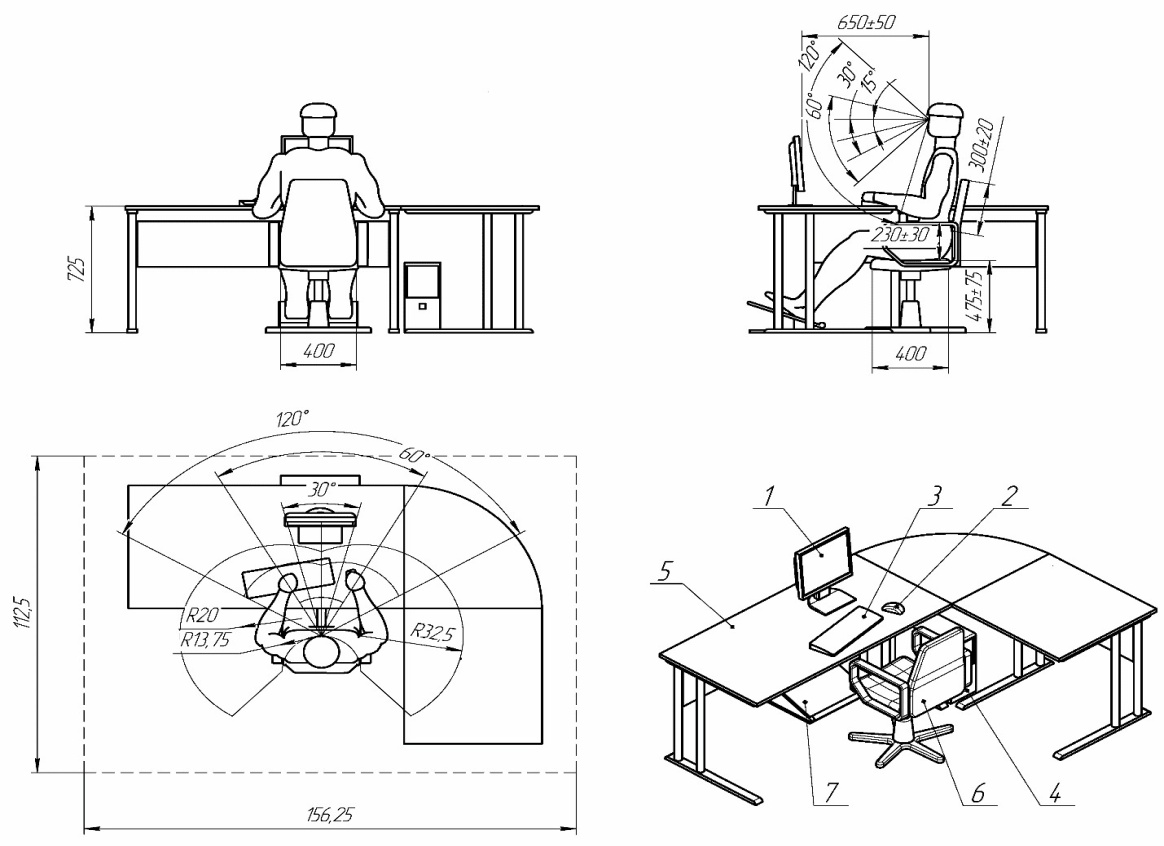 Рисунок 1. Графическое изображение рабочего места участника для всех основных нозологий (1. Монитор. 2. Мышь. 3. Клавиаэкскурсии . 4. Подставка для ног. 5. Стол компьютерный. 6. Компьютерное кресло. 7. Подставка под клавиатуру). Схема застройки соревновательной площадки на 10 рабочих мест (для всех категорий участников)  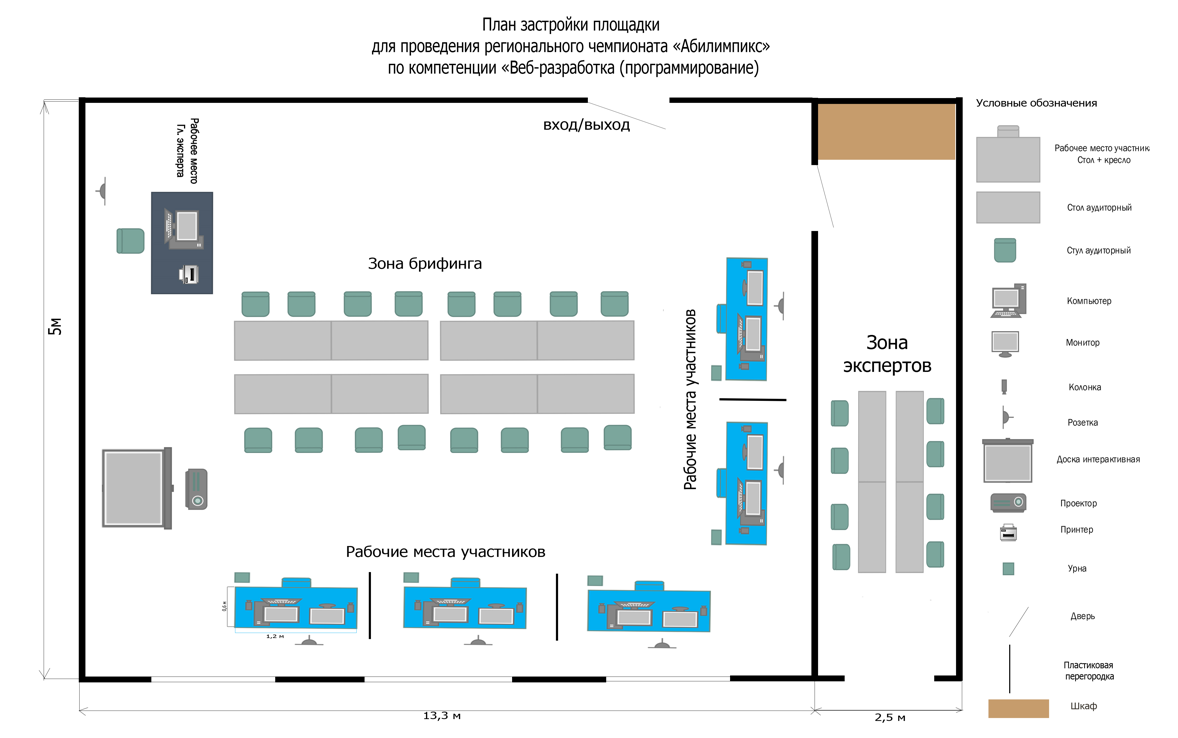 Схема организации рабочего места участника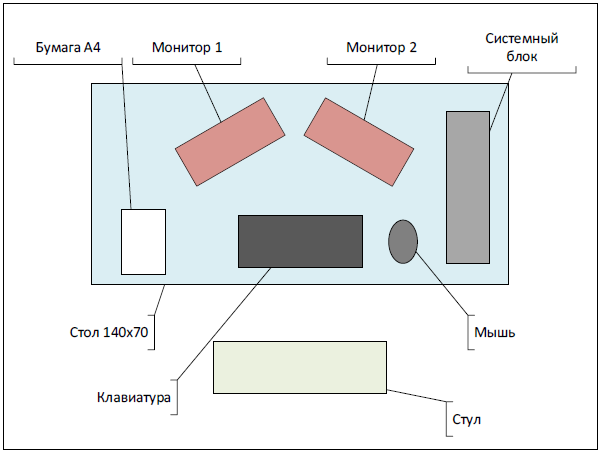 Требования охраны труда и техники безопасностиОбщие требования безопасности  Настоящая инструкция распространяется на персонал, эксплуатирующий средства вычислительной техники и периферийное оборудование. Инструкция содержит общие указания по безопасному применению электрооборудования в учреждении. Требования настоящей инструкции являются обязательными, отступления от нее не допускаются. К самостоятельной эксплуатации электроаппаратуры допускается только специально обученный персонал не моложе 18 лет, пригодный по состоянию здоровья и квалификации к выполнению указанных работ. Требования безопасности перед началом работы  Перед началом работы следует убедиться в исправности электропроводки, выключателей, штепсельных розеток, при помощи которых оборудование включается в сеть, наличии заземления компьютера, его работоспособности. 5.3. Требования безопасности во время работы Для снижения или предотвращения влияния опасных и вредных факторов необходимо соблюдать Санитарные правила и нормы, гигиенические требования к видео-дисплейным терминалам, персональным электронно-вычислительным машинам и организации работы. Во избежание повреждения изоляции проводов и возникновения коротких замыканий не разрешается: вешать что-либо на провода, закрашивать и белить шнуры и провода, закладывать провода и шнуры за газовые и водопроводные трубы, за батареи отопительной системы, выдергивать штепсельную вилку из розетки за шнур, усилие должно быть приложено к корпусу вилки. Для исключения поражения электрическим током запрещается: часто включать и выключать компьютер без необходимости, прикасаться к экрану и к тыльной  стороне блоков компьютера, работать на средствах вычислительной техники и периферийном оборудовании мокрыми руками, работать на средствах вычислительной техники и периферийном оборудовании, имеющих нарушения целостности корпуса, нарушения изоляции проводов, неисправную индикацию включения питания, с признаками электрического напряжения на корпусе, класть на средства вычислительной техники и периферийном оборудовании посторонние предметы. Запрещается под напряжением очищать от пыли и загрязнения электрооборудование. Запрещается проверять работоспособность электрооборудования в неприспособленных для эксплуатации помещениях с токопроводящими полами, сырых, не позволяющих заземлить доступные металлические части. Недопустимо под напряжением проводить ремонт средств вычислительной техники и периферийного оборудования. Ремонт электроаппаратуры производится только специалистам и техниками с соблюдением необходимых технических требований. Во избежание поражения электрическим током, при пользовании электроприборами нельзя касаться одновременно каких-либо трубопроводов, батарей отопления, металлических конструкций, соединенных с землей. При пользовании электроэнергией в сырых помещениях соблюдать особую осторожность. 5.4. Требования безопасности в аварийных ситуациях При 	обнаружении 	неисправности 	немедленно 	обесточить электрооборудование, оповестить администрацию. Продолжение работы возможно только после устранения неисправности. При обнаружении оборвавшегося провода необходимо немедленно сообщить об этом администрации, принять меры по исключению контакта с ним людей. Прикосновение к проводу опасно для жизни. Во всех случаях поражения человека электрическим током немедленно вызывают врача. До прибытия врача нужно, не теряя времени, приступить к оказанию первой помощи пострадавшему. Необходимо немедленно начать производить искусственное дыхание, наиболее эффективным из которых является метод «рот в рот» или «рот в нос», а также наружный массаж сердца. Искусственное дыхание пораженному электрическим током производится вплоть до прибытия врача. На рабочем месте запрещается иметь огнеопасные вещества. В помещениях запрещается: а) зажигать огонь; б) включать электрооборудование, если в помещении пахнет газом; в) курить; г) сушить что-либо на отопительных приборах; д) закрывать вентиляционные отверстия в электроаппаратуре. Источниками воспламенения являются: а) искра при разряде статического электричества, б) искры от электрооборудования, в) искры от удара и трения, г) открытое пламя. При возникновении пожароопасной ситуации или пожара персонал должен немедленно принять необходимые меры для его ликвидации, одновременно оповестить о пожаре администрацию. Помещения с электрооборудованием должны быть оснащены огнетушителями типа ОУ-2 или ОУБ-3. 5.5. Требования безопасности по окончании работы  После окончания работы необходимо обесточить все средства вычислительной техники и периферийное оборудование. В случае непрерывного производственного процесса необходимо оставить включенными только необходимое оборудование. Контакты:Ямщикова Вера ВладимировнаJVV_008@mail.ruТелефон: (8352) 63-15-13 УТВЕРЖДЕНОДиректор Чебоксарского экономико-технологического колледжа Минобразования Чувашии_________________Н.К. ГоршковаСогласованоруководитель Регионального центраразвития движения «Абилимпикс»в Чувашской Республике_____________Т.И. ГригорьеваСогласовано:Руководитель РУМЦ СПО_______________С.П. КондратьеваСогласовано:Председатель   Чувашской РО ВОИ ________________М. П. Кузьминых                                                                   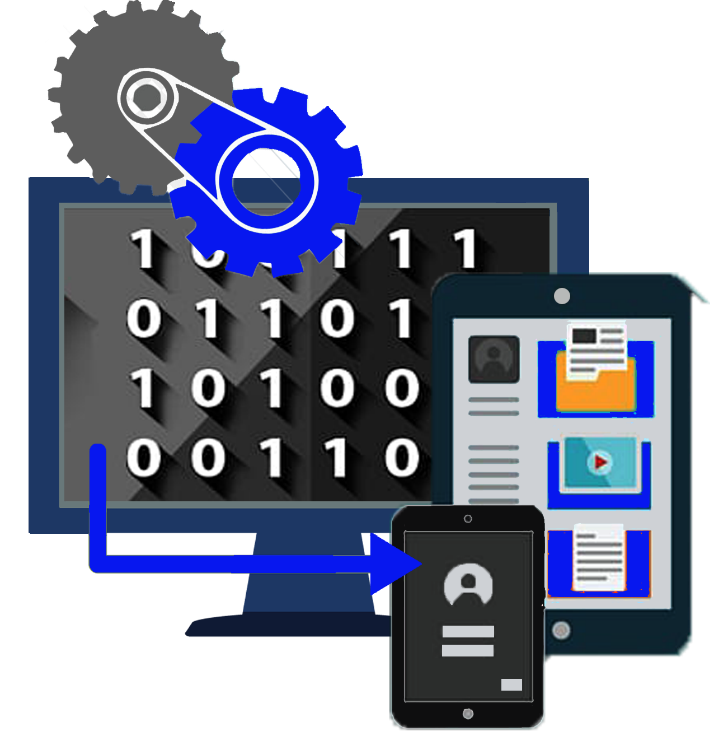 ШкольникиСтудентыСпециалистыШкольникиСтудентыСпециалистыДолжен знать: - последовательность выполнения программы в системе программирования; - типы данных; - базовые конструкции изучаемых языков программирования; - методы и средства для работы в выбранной среде программирования - методы и средства для работы с массивами, операторами, строками, файлами, процедурами, функциями, с элементами графики) - модели баз данных; - особенности реляционной модели и проектирование баз данных- принципы проектирования баз данных, обеспечение непротиворечивости и целостности данных; - основные этапы разработки программного обеспечения. - основные принципы процесса разработки программного обеспечения. - стандарт UIX - UI &UX Design. - графические средства проектирования архитектуры программных продуктов. - методы организации работы в команде разработчиков. - модели процесса разработки программного обеспечения. - основные принципы процесса разработки программного обеспечения. - характеристики, типы и виды хостингов. - методы и способы передачи информации в сети Интернет. - устройство и работу хостинг-систем. - регламенты и методы разработки безопасных веб-приложений. Должен уметь: - определять результат выполнения алгоритма при заданных исходных данных; - узнавать изученные алгоритмы обработки чисел и числовых последовательностей; - создавать на их основе несложные программы анализа данных; читать и понимать несложные программы, написанные на выбранном для изучения универсальном алгоритмическом языке высокого уровня; Должен знать: - основные этапы разработки программного обеспечения; - основные принципы технологии структурного и объектно-ориентированного программирования; - основные принципы отладки и тестирования программных продуктов; - модели процесса разработки программного обеспечения; - основные принципы процесса разработки программного обеспечения; - основные подходы к интегрированию программных модулей; - методы и средства проектирования, разработки и тестирования информационных систем; - модели данных, основные операции и ограничения; - основные положения теории баз данных, хранилищ данных, баз знаний; - основные принципы структуризации и нормализации базы данных; - основные принципы построения концептуальной, логической и физической модели данных; - методы описания схем баз данных в современных системах управления базами данных; - структуры данных систем управления базами данных, общий подход к организации представлений, таблиц, индексов и кластеров; - методы организации целостности данных; - способы контроля доступа к данным и управления привилегиями; - основные этапы разработки программного обеспечения. - основные принципы процесса разработки программного обеспечения. - стандарт UIX - UI &UX Design. - графические средства проектирования архитектуры программных продуктов. - Методы организации работы в команде разработчиков. - Модели процесса разработки программного обеспечения. - Основные принципы процесса разработки программного обеспечения. - характеристики, типы и виды хостингов. - методы и способы передачи информации в сети Интернет. - устройство и работу хостинг-систем. - источники угроз информационной безопасности и меры по их предотвращению. - регламенты и методы разработки безопасных веб-приложений. Должен уметь: - осуществлять разработку кода программного модуля на языках высокого уровней; - создавать программу по разработанному алгоритму как отдельный модуль; - выполнять отладку и тестирование программы на уровне модуля; - осуществлять разработку кода программного модуля на современных языках программирования; - уметь выполнять оптимизацию и рефакторинг программного кода; - использовать методы для получения кода с заданной функциональностью и степенью качества - проводить анализ предметной области; - разрабатывать графический интерфейс приложения; - создавать и управлять проектом по разработке приложения; - проектировать и разрабатывать систему по заданным требованиям и спецификациям - проектировать и создавать базы данных; - выполнять запросы по обработке данных на языке SQL; - осуществлять основные функции по администрированию баз данных; - проектировать логическую и физическую схемы базы данных. - Использовать специализированные графические средства построения и анализа архитектуры программных продуктов. - Разрабатывать графический интерфейс приложения. - Создавать проект по разработке приложения и формулировать его задачи. - Использовать открытые библиотеки (framework). - Создавать дизайн с применением промежуточных эскизов, прототипов, требований к эргономике и технической эстетике. - Учитывать существующие правила корпоративного стиля. - Придерживаться оригинальной концепции дизайна проекта и улучшать его визуальную привлекательность. - Разрабатывать интерфейс пользователя для веб-приложений с использованием современных стандартов. - Разрабатывать анимацию для веб-приложений для повышения его доступности и визуальной привлекательности (Canvas). - Выбирать хостинг в соответствии с параметрами веб-приложения. - Составлять сравнительную характеристику хостингов. - Осуществлять аудит безопасности веб-приложений. - Модифицировать веб-приложение с целью внедрения программного кода по обеспечению безопасности его Должен иметь навыки:- Подготовки, уборки рабочего места, подготовки к работе, безопасной эксплуатации технологического оборудования и т.д- Оптимизации кода (алгоритма)- Избегания повторения рутинных операций.- Тестирования и использование его при работе- Правильного написания комментариев к кодуДолжен знать: - основные этапы разработки программного обеспечения; - основные принципы технологии структурного и объектно-ориентированного программирования; - языки программирования и среды разработки; - синтаксис выбранного языка программирования, особенности программирования на этом языке, стандартные библиотеки языка программирования; - основные принципы отладки и тестирования программных продуктов; - модели процесса разработки программного обеспечения; - основные принципы процесса разработки программного обеспечения; - основные подходы к интегрированию программных модулей; - методы и средства проектирования, разработки и тестирования информационных систем; - модели данных, основные операции и ограничения; - основные положения теории баз данных, хранилищ данных, баз знаний; - основные принципы структуризации и нормализации базы данных; - основные принципы построения концептуальной, логической и физической модели данных; - методы описания схем баз данных в современных системах управления базами данных; - структуры данных систем управления базами данных, общий подход к организации представлений, таблиц, индексов и кластеров; - методы организации целостности данных; - способы контроля доступа к данным и управления привилегиями; - основные этапы разработки программного обеспечения. - основные принципы процесса разработки программного обеспечения. - стандарт UIX - UI &UX Design. - графические средства проектирования архитектуры программных продуктов. - методы организации работы в команде разработчиков. - модели процесса разработки программного обеспечения. - основные принципы процесса разработки программного обеспечения. - характеристики, типы и виды хостингов. - методы и способы передачи информации в сети Интернет. - устройство и работу хостинг-систем. - источники угроз информационной безопасности и меры по их предотвращению. - регламенты и методы разработки безопасных веб-приложений. Должен уметь: - осуществлять разработку кода программного модуля на языках высокого уровней; - создавать программу по разработанному алгоритму как отдельный модуль; - выполнять отладку и тестирование программы на уровне модуля; - осуществлять разработку кода программного модуля на современных языках программирования; - уметь выполнять оптимизацию и рефакторинг программного кода; - использовать методы для получения кода с заданной функциональностью и степенью качества - проводить анализ предметной области; - разрабатывать графический интерфейс приложения; - создавать и управлять проектом по разработке приложения; - проектировать и разрабатывать систему по заданным требованиям и спецификациям - проектировать и создавать базы данных; - выполнять запросы по обработке данных на языке SQL; - осуществлять основные функции по администрированию баз данных; - проектировать логическую и физическую схемы базы данных. - использовать специализированные графические средства построения и анализа архитектуры программных продуктов. - разрабатывать графический интерфейс приложения. - создавать проект по разработке приложения и формулировать его задачи. - использовать открытые библиотеки (framework). - создавать дизайн с применением промежуточных эскизов, прототипов, требований к эргономике и технической эстетике. - учитывать существующие правила корпоративного стиля. - придерживаться оригинальной концепции дизайна проекта и улучшать его визуальную привлекательность. - разрабатывать интерфейс пользователя для веб-приложений с использованием современных стандартов. - разрабатывать анимацию для веб-приложений для повышения его доступности и визуальной привлекательности (Canvas). - выбирать хостинг в соответствии с параметрами веб-приложения. - составлять сравнительную характеристику хостингов. - осуществлять аудит безопасности веб-приложений. - модифицировать веб-приложение с целью внедрения программного кода по обеспечению безопасности его Должен иметь навыки:- Подготовки, уборки рабочего места, подготовки к работе, безопасной эксплуатации технологического оборудования и т.д- Оптимизации кода (алгоритма)- Избегания повторения рутинных операций.- Тестирования и использование его при работе- Правильного написания комментариев к кодуКатегории Наименование и описание модуляДень ВремяРезультатШкольники Модуль 1.  Создания темы, установка дополнительных плагиновПервый день 1,5 часСоздана темаУстановлены дополнительные плагиныСозданы основные разделы сайтаШкольники Модуль 2. Создания своего плагинаПервый день 1,5 часСоздан плагинНастройка работы Студенты, Специалисты .  Модуль 1.  Создания темы, установка дополнительных плагинов создания своего плагинаПервый день 1 часСоздана темаУстановлены дополнительные плагиныСозданы основные разделы сайтаСтуденты, Специалисты .  Модуль 2.  Разработка клиентской части сайта (frontend)Первый день 2 часаРазработана клиентская часть сайта Разработаны: Регистрация, Авторизация, Профиль, Редактирование профиля, Таблица товаров№Наименование критерияОценкаТип оценкиПрототип полностью соответствует техническому заданию (на сайте присутствует вся информация из общей структуры данных) 1Объективная WordPress установлен и работает исправно (показывает сайт и страницу администратора) 1ОбъективнаяЛоготип WordPress при входе на страницу администрирования должен быть обновлен 1ОбъективнаяСозданная тема используется на веб-сайте 2ОбъективнаяНа странице присутствует логотип 1ОбъективнаяСтраницы сайта разработаны по принципу единообразия: единый размер элементов, одинаковая высота навигационных кнопок, оформление заголовков, подзаголовков и основного текста, оформление ссылок и изображений для всех страниц сайта. 2Субъективная Интерфейс главной страницы сайта эргономичен и понятен 2Субъективная Дизайн привлекателен и гармоничен, удобен для использования на мобильном телефоне 3Субъективная Валидный код HTML5 (штраф -0.25 за каждый тип ошибки) 2ОбъективнаяРасположение каждого раздела соответствует созданному макету 2ОбъективнаяНастроена ссылка на логотип, ведущая на главную страницу  2ОбъективнаяНа всех страницах присутствуют Header и Footer 2ОбъективнаяВ добавленном коде присутствуют комментарии 1ОбъективнаяВсе внутренние ссылки ведут по нужным адресам 1ОбъективнаяВсе стили вынесены в отдельные CSS-файлы 1ОбъективнаяИдентичность отображения сверстанных блоков в последних версиях браузеров Chrome, Opera, Firefox, Safari, Internet Explorer. 1ОбъективнаяИспользуемые медиа-файлы связаны с назначением разделов сайта 3Субъективная Новая тема зарегистрирована под именем My_baby [Номер участника] 1ОбъективнаяДизайн сайта соответствует тематике проекта 2Субъективная Соответствие содержания разделов требованиям задания 1ОбъективнаяУдобочитаемость содержимого разделов 1Субъективная Все страницы корректно отображаются (штраф -0.2 за каждый тип ошибки)2ОбъективнаяФорма контактов корректно отображается на мобильных платформах 1ОбъективнаяВыполняется фиксация меню для desktop-версии 2ОбъективнаяОтсутствие ошибок в консоли и при отображении сайта 1ОбъективнаяНаличие и корректная работа SEO-модуля 1ОбъективнаяНаличие и корректная работа плагина для социальных сетей 1ОбъективнаяНижний колонтитул раздела представлен в соответствии с заданием 1ОбъективнаяПлагин размещен в сайдбаре 1ОбъективнаяПлагин добавляется на страницу по шорткоду 1ОбъективнаяСпособ получения сообщений предполагает множественный выбор 2ОбъективнаяКод плагина содержит необходимые комментарии разработчика 1ОбъективнаяОбщее впечатление от работы плагина 2Субъективная Удобство интерфейса для пользователя (наличие всплывающих подсказок, уведомлений и т.п.) 1Субъективная 5050№Наименование критерияОценкаТип оценкиПрототип полностью соответствует техническому заданию (на сайте присутствует вся информация из общей структуры данных) 1Объективная WordPress установлен и работает исправно (показывает сайт и страницу администратора) 1ОбъективнаяЛоготип WordPress при входе на страницу администрирования должен быть обновлен 1ОбъективнаяСозданная тема используется на веб-сайте 2ОбъективнаяНа странице присутствует логотип 1ОбъективнаяСтраницы сайта разработаны по принципу единообразия: единый размер элементов, одинаковая высота навигационных кнопок, оформление заголовков, подзаголовков и основного текста, оформление ссылок и изображений для всех страниц сайта. 1Субъективная Интерфейс главной страницы сайта эргономичен и понятен 1Субъективная Дизайн привлекателен и гармоничен, удобен для использования на мобильном телефоне 1Субъективная Валидный код HTML5 (штраф -0.25 за каждый тип ошибки) 2ОбъективнаяРасположение каждого раздела соответствует созданному макету 1ОбъективнаяНастроена ссылка на логотип, ведущая на главную страницу  1ОбъективнаяНа всех страницах присутствуют Header и Footer 1ОбъективнаяВ добавленном коде присутствуют комментарии 1ОбъективнаяВсе внутренние ссылки ведут по нужным адресам 1ОбъективнаяВсе стили вынесены в отдельные CSS-файлы 1ОбъективнаяФорма регистрации отображается корректно. Задан атрибут required, устанавливающий поле формы обязательным для заполнения  1ОбъективнаяИдентичность отображения сверстанных блоков в последних версиях браузеров Chrome, Opera, Firefox, Safari, Internet Explorer. 1ОбъективнаяИспользуемые медиа-файлы связаны с назначением разделов сайта 1Субъективная Новая тема зарегистрирована под именем My_baby [Номер участника] 1ОбъективнаяДизайн сайта соответствует тематике проекта 1Субъективная Удобство формы отправки сообщения 1Субъективная Все страницы корректно отображаются 1ОбъективнаяФорма контактов корректно отображается на мобильных платформах 1ОбъективнаяВыполняется фиксация меню для desktop-версии 1ОбъективнаяПроизведено документирование кода PHP+JS 1ОбъективнаяОтсутствие ошибок в консоли и при отображении сайта  (штраф -0.2 за каждый тип ошибки) 2ОбъективнаяНаличие и корректная работа SEO-модуля 1ОбъективнаяНаличие и корректная работа плагина для социальных сетей 1ОбъективнаяНижний колонтитул раздела представлен в соответствии с заданием 1ОбъективнаяНаличие уведомлений при отправке сообщений пользователем 1ОбъективнаяПисьмо добавляется в панель управления 2ОбъективнаяАдминистратор может просмотреть и удалить сообщение 2ОбъективнаяПлагин размещен в сайдбаре 1ОбъективнаяПлагин добавляется на страницу по шорткоду 1ОбъективнаяВалидация полей формы работает корректно 1ОбъективнаяСпособ получения сообщений предполагает множественный выбор 1ОбъективнаяКод плагина содержит необходимые комментарии разработчика 1ОбъективнаяОбщее впечатление от работы плагина 1Субъективная Реализация функций подсистемы управления отношениями с клиентами 1ОбъективнаяРеализация функций подсистемы резервирования и покупки товара1ОбъективнаяКонтроль правильности ввода данных в подсистему покупки 2ОбъективнаяРеализация интерфейса авторизации и личного кабинета 1ОбъективнаяУдобство интерфейса для пользователя (наличие всплывающих подсказок, уведомлений и т.п.) 2Субъективная 50Баллов №НаименованиеСсылка на сайт с техническими характеристиками либо технические характеристики оборудования, инструментовСсылка на сайт с техническими характеристиками либо технические характеристики оборудования, инструментовЕд. измеренияКол-воКол-воСистемный блок  S2 ATX c ACPI на базе х64 ОЗУ – 16 ГБ, процессор intel Core i7-8700k SSD 500 Gb  HDD 1Tb S2 ATX c ACPI на базе х64 ОЗУ – 16 ГБ, процессор intel Core i7-8700k SSD 500 Gb  HDD 1Tb шт11Клавиатура, мышь Oklick 600M OklickOklick 600M Oklickшт1111ИБПAPC Back-UPS 650APC Back-UPS 650Монитор BenQ GL-2580 [25`` LCD]BenQ GL-2580 [25`` LCD]шт22Флеш-памятьKINGSTON DataTraveler DTSWIVL/16GB 16Гб,KINGSTON DataTraveler DTSWIVL/16GB 16Гб,шт11Интерфейсный кабель VGA - VGA  VGA - VGA  шт22Сетевой фильтр 5 розеток, 3 м 5 розеток, 3 м шт11Операционная система Microsoft Windows 10 Edu (Pro) Microsoft Windows 10 Edu (Pro) шт11Microsoft Office 2019 https://products.office.com/ru-ru/get-started-with-office-2019 https://products.office.com/ru-ru/get-started-with-office-2019 шт11Adobe Acrobat Reader https://acrobat.adobe.com/ru/ru/acrobat/pdf-reader.html https://acrobat.adobe.com/ru/ru/acrobat/pdf-reader.html шт11Mozilla Firefox mozilla.org/ru/firefox/new/ mozilla.org/ru/firefox/new/ шт11Google Chrome google.ru/chrome/browser/desktop/index.html google.ru/chrome/browser/desktop/index.html шт11NotePad++ notepad-plus-plus.org notepad-plus-plus.org шт11Bracketshttps://brackets.softok.infohttps://brackets.softok.infoшт11Open Server Panel https://ospanel.io https://ospanel.io шт11Codeigniter Framework http://www.codeigniter.com/ http://www.codeigniter.com/ шт11Django Framework http://www.djangoproject.com/ http://www.djangoproject.com/ шт11Node.js Framework nodejs.org nodejs.org шт11Express Farmework expressjs.com expressjs.com шт11Yii Framework http://www.yiiframework.com/ http://www.yiiframework.com/ шт11AngularJS Framework angularjs.org angularjs.org шт11Bootstrap Framework getbootstrap.com getbootstrap.com штук11PhpStorm https://www.jetbrains.com/phpstorm/ https://www.jetbrains.com/phpstorm/ штук11Visual Studio 2019  Visual Studio 2019  Visual Studio 2019  шт11Стол Ширина не менее 140 см, глубина не менее 80 см, высота не менее 70 см https://www.komus.ru/katalog/mebel/mebel-dlyapersonala/stoly-dlya-personala/stolypismennye/stol-pismennyj-unica-ee9-01-buk-seryj1400x800x735-mm-/p/277594/ Ширина не менее 140 см, глубина не менее 80 см, высота не менее 70 см https://www.komus.ru/katalog/mebel/mebel-dlyapersonala/stoly-dlya-personala/stolypismennye/stol-pismennyj-unica-ee9-01-buk-seryj1400x800x735-mm-/p/277594/ шт11Стул Регулируемое по высоте, с подлокотниками https://www.komus.ru/katalog/mebel/ofisnyekresla-i-stulya/kresla-dlya-operatorov/kreslo-dlyaoperatora/kreslo-dlya-operatora-ekspert-sineechernoe-tkan-setka-plastik-/p/487398/ Регулируемое по высоте, с подлокотниками https://www.komus.ru/katalog/mebel/ofisnyekresla-i-stulya/kresla-dlya-operatorov/kreslo-dlyaoperatora/kreslo-dlya-operatora-ekspert-sineechernoe-tkan-setka-plastik-/p/487398/ шт11Перечень расходных материалов на 1-го участника Перечень расходных материалов на 1-го участника Перечень расходных материалов на 1-го участника Перечень расходных материалов на 1-го участника Перечень расходных материалов на 1-го участника Бумага А4 На усмотрение организатора Лист Лист Лист 1010Ручка шариковая На усмотрение организатора шт шт шт 11Бейдж На усмотрение организатора шт шт шт 11Расходные материалы, оборудование и инструменты, которые участники могут иметь при себе Расходные материалы, оборудование и инструменты, которые участники могут иметь при себе Расходные материалы, оборудование и инструменты, которые участники могут иметь при себе Расходные материалы, оборудование и инструменты, которые участники могут иметь при себе Расходные материалы, оборудование и инструменты, которые участники могут иметь при себе Расходные материалы, оборудование и инструменты, которые участники могут иметь при себе Расходные материалы, оборудование и инструменты, которые участники могут иметь при себе Расходные материалы, оборудование и инструменты, которые участники могут иметь при себе Брайлевская строка (при необходимости) Брайлевская строка (при необходимости) штштшт11Специальная мышь и клавиатура  под индивидуальные особенности (при необходимости) Специальная мышь и клавиатура  под индивидуальные особенности (при необходимости) штштшт11Наушники (по желанию) Наушники (по желанию) штштшт11Подставка для бумаг (по желанию) Подставка для бумаг (по желанию) штштшт11Расходные материалы и оборудование для площадкиРасходные материалы и оборудование для площадкиРасходные материалы и оборудование для площадкиРасходные материалы и оборудование для площадкиРасходные материалы и оборудование для площадкиРасходные материалы и оборудование для площадкиРасходные материалы и оборудование для площадкиРасходные материалы и оборудование для площадкиСплиттер vga 8 портов, 150 МГц, ПК-8 VGA монитор, ТВ-видео сплиттер Сплиттер vga 8 портов, 150 МГц, ПК-8 VGA монитор, ТВ-видео сплиттер штштшт22Кабель DEXP VGA - VGA, 10 мКабель DEXP VGA - VGA, 10 мштштшт22Web-камера LOGITECH HD Pro C920Web-камера LOGITECH HD Pro C920штштшт11Презентер LOGITECH R400, черныйПрезентер LOGITECH R400, черныйштштшт114 ТБ Внешний жесткий диск Toshiba Canvio Basics 4 ТБ Внешний жесткий диск Toshiba Canvio Basics штштшт11Лазерное цветное МФУ HP Color LaserJet Pro MFP M280nwЛазерное цветное МФУ HP Color LaserJet Pro MFP M280nwштштшт11Картридж лазерный CF540A для HP черный совместимыйКартридж лазерный CF540A для HP черный совместимыйштштшт11Картридж лазерный HP 203A CF541A голубой оригинальныйКартридж лазерный HP 203A CF541A голубой оригинальныйштштшт11Картридж лазерный HP 203A CF541A голубой оригинальныйКартридж лазерный HP 203A CF541A голубой оригинальныйштштшт11Картридж лазерный Комус 203X CF541X для HP голубой Картридж лазерный Комус 203X CF541X для HP голубой штштшт11телевизор LG OLED55B8PLA (демонстрации – заданий и роликов компетенции)телевизор LG OLED55B8PLA (демонстрации – заданий и роликов компетенции)штштшт11Микрофон + Колонки: не менее 2х50ВтМикрофон + Колонки: не менее 2х50Втштштшт11Расходные материалы и оборудование, запрещенные на площадке Расходные материалы и оборудование, запрещенные на площадке Расходные материалы и оборудование, запрещенные на площадке Расходные материалы и оборудование, запрещенные на площадке Расходные материалы и оборудование, запрещенные на площадке Расходные материалы и оборудование, запрещенные на площадке Расходные материалы и оборудование, запрещенные на площадке Расходные материалы и оборудование, запрещенные на площадке Диктофон Диктофон штштшт11Фото- и Видео- камера Фото- и Видео- камера штштшт11Носители информации (ЗУ) Носители информации (ЗУ) штштшт11Дополнительное оборудование/инструменты, которые может привести с собой участник Дополнительное оборудование/инструменты, которые может привести с собой участник Дополнительное оборудование/инструменты, которые может привести с собой участник Дополнительное оборудование/инструменты, которые может привести с собой участник Дополнительное оборудование/инструменты, которые может привести с собой участник Дополнительное оборудование/инструменты, которые может привести с собой участник Дополнительное оборудование/инструменты, которые может привести с собой участник Дополнительное оборудование/инструменты, которые может привести с собой участник Не программируемая мышь и клавиатураНе программируемая мышь и клавиатураНе программируемая мышь и клавиатураНе программируемая мышь и клавиатураНе программируемая мышь и клавиатураНе программируемая мышь и клавиатураНе программируемая мышь и клавиатураОсновные нозологииПлощадь, м.кв.Ширина прохода между рабочими местами, м.Специализированное оборудование, количество.Рабочее место участника с нарушением слуха 3 1 Наушники или оборудование по заявке участника Рабочее место 3 1 Монитор с диагональю Основные нозологии Площадь, м.кв. Ширина прохода между рабочими местами, м. Специализированное оборудование, количество. Участника с нарушением зрения более 21 дюйма или оборудование по заявке участника Рабочее место участника с нарушением ОДА 3 1 По заявке участника Рабочее место участника с соматическими заболеваниями 3 1 По заявке участника 